Part Number:	PT738-78150Kit ContentsHardware Bag ContentsAdditional Items Required For InstallationConflictsRecommended ToolsGeneral ApplicabilityRecommended Sequence of Application*Mandatory	Vehicle Service Parts (may be required for reassembly)Legend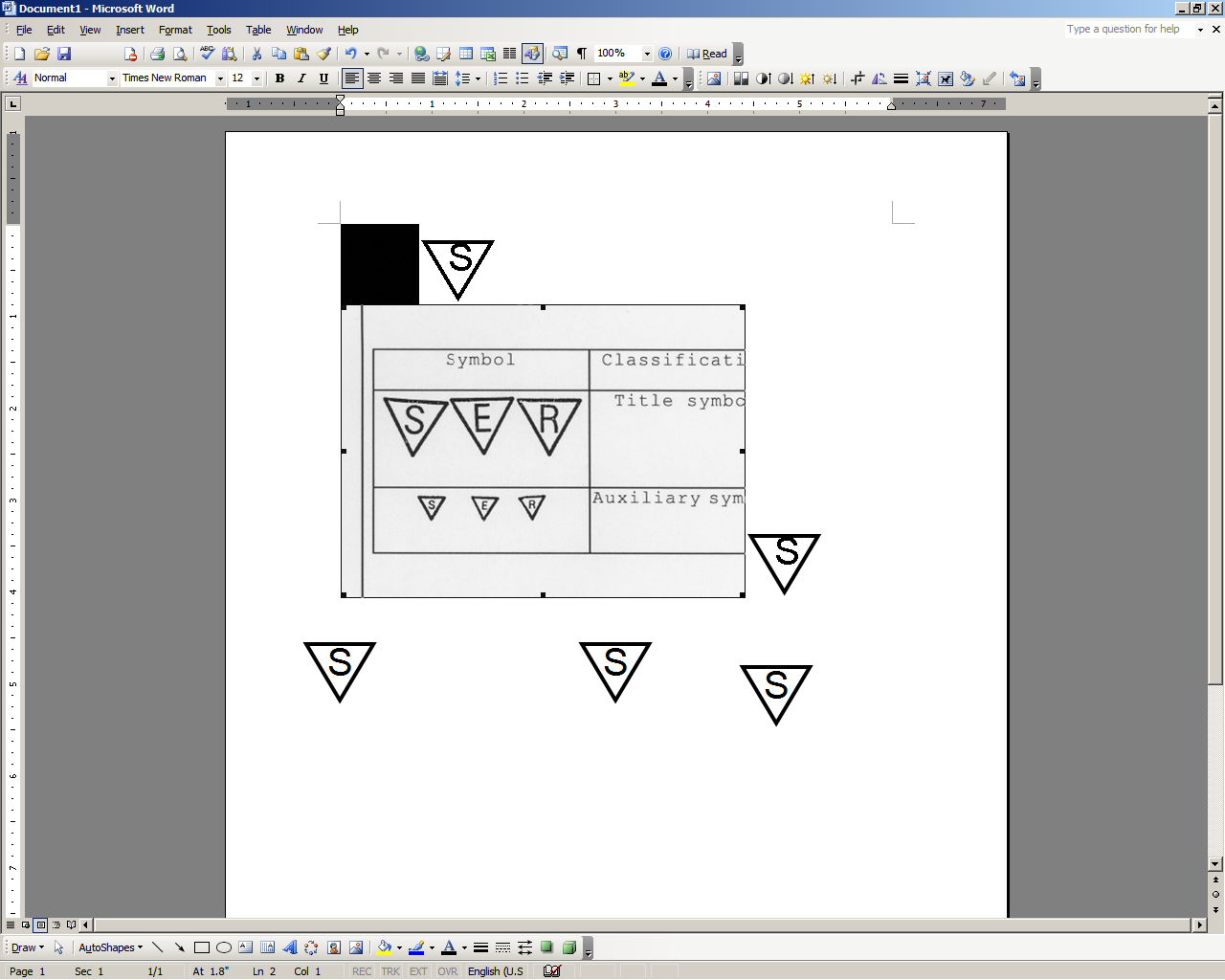 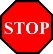 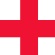 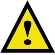 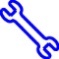 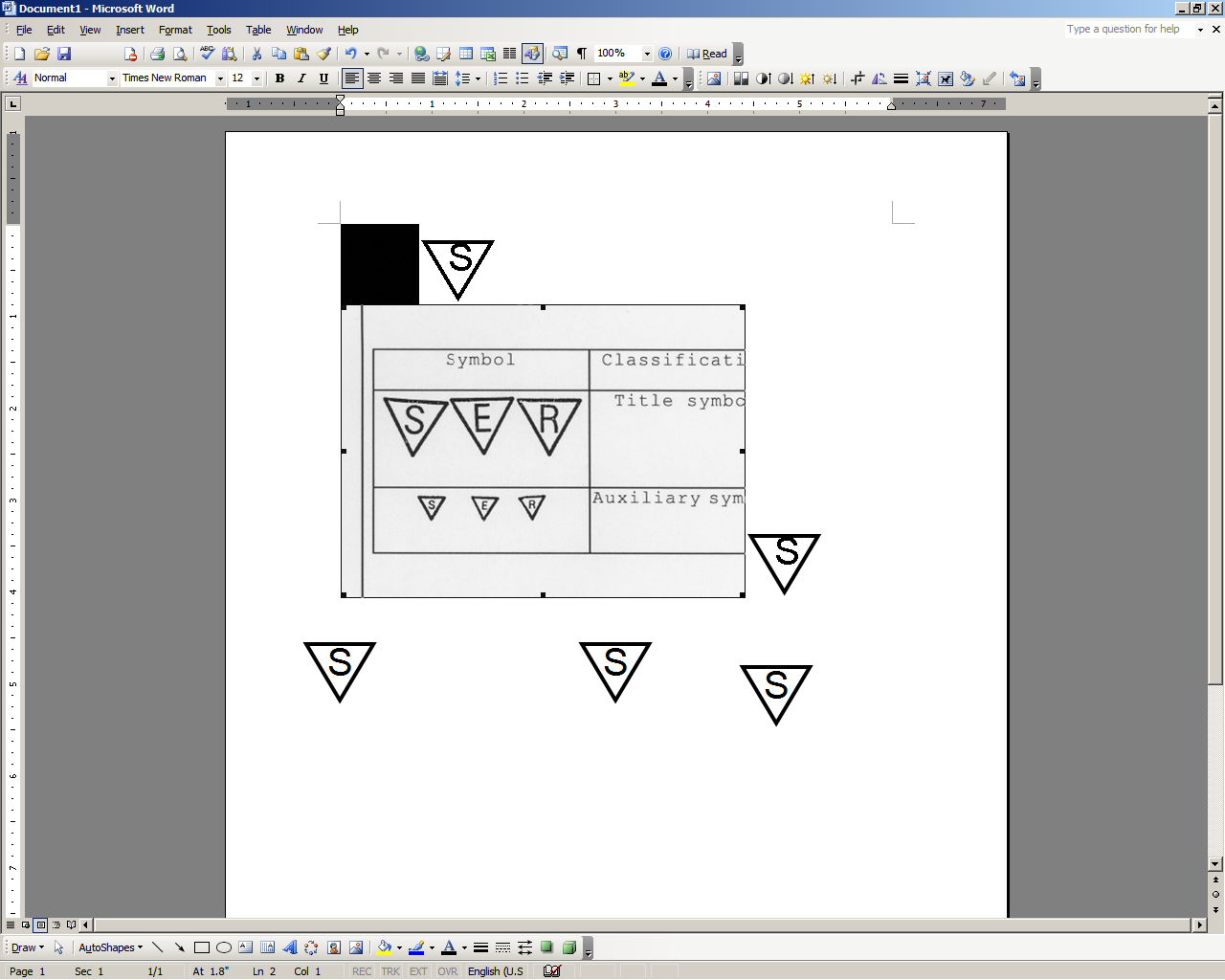 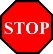 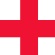 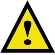 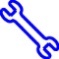 Care must be taken when installing this accessory to ensure damage does not occur to the vehicle.  The installation of this accessory should follow approved guidelines to ensure a quality installation.These guidelines can be found in the "Accessory Installation Practices" document.This document covers such items as:-Vehicle Protection (use of covers and blankets, cleaning chemicals, etc.).Safety (eye protection, rechecking torque procedure, etc.).Vehicle Disassembly/Reassembly (panel removal, part storage, etc.).Electrical Component Disassembly/Reassembly (battery disconnection, connector removal, etc.).Please see your  dealer for a copy of this document.Prepare the Vehicle.Open the rear lift gate.Clean the bumper surface with VDC approved cleaner (Fig. 1-1).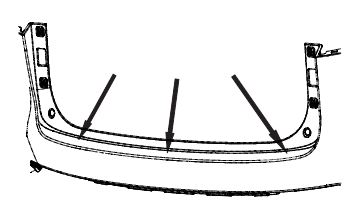 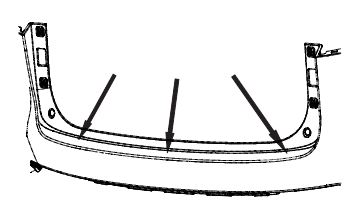 Wipe the scrubbed bumper surface with a clean, dry, lint-free cloth.NOTE: Once cleaned, do not contaminate surface by touching with your bare hands.Install the Bumper Protector.Carefully hold the bumper  protector by its edges and pull the plastic tape at the end of the part to remove the liner from the foam tape.NOTE: Once the release liner is removed from the bumper protector, the surface of the tape must not be touched.Hold the bumper protector about ½” above the surface of the bumper and align the center of the “X” on the bumper protector to the center of the latch on the rear lift gate (Fig. 2-1).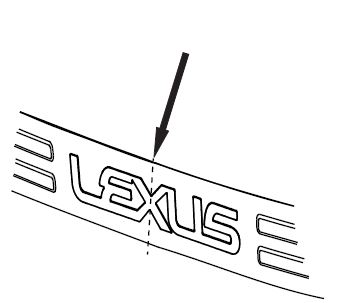 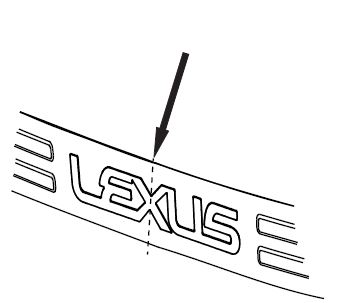 Keep the bumper protector aligned and lower the center until it contacts the bumper and starts to stick.Use a rolling motion to lower the rest of the bumper protector from center out (Fig. 2-2).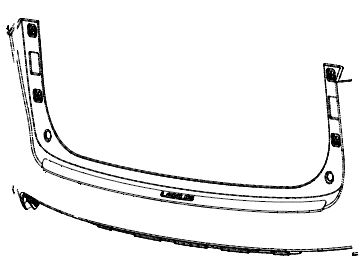 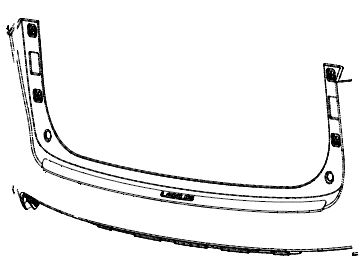 Use the hand roller to roll around the perimeter of the part with at least 30 lbs of pressure to ensure complete adhesion of the acrylic foam tape to the bumper surface (Fig. 2-3).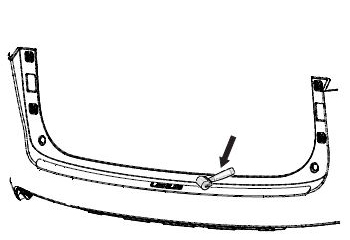 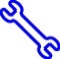 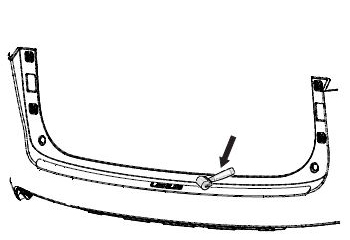 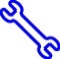 Accessory Function ChecksCheck for visual alignmentCheck for proper tape adhesionVehicle Function ChecksThe bumper protector should be visually centered left to right.The rear edge of the bumper protector should appear visually parallel to the rear edge of the vehicle bumper.The bumper protector  should not extend back out over the rear of the bumper  where the bumper  surface star ts to transition to vertical surfaces.A gap of approximately ½ mm is designed to exist between the edges of the bumper protector and the bumper.No gap is allowed between the tape and the bumper.Vehicle Appearance CheckAfter accessory installation and removal of protective cover(s), perform a visual inspection. Ensure no damage (including scuffs and scratches) was caused during the installation process.(For PPO installations, refer to TMS Accessory Quality Shipping Standard.)Item #Quantity Reqd.Description11Rear Bumper Protector21Installation Instructions3Item #Quantity Reqd.Description123Item #Quantity Reqd.Description123Personal & Vehicle ProtectionNotesSafety GlassesSeat & Floor CoversSpecial ToolsNotesRollerHard Rubber or WoodenHand Roller, 1” to 3” WideInstallation ToolsNotesClean, Lint-Free ClothSpecial ChemicalsNotesCleanerVDC ApprovedAll ModelsItem #Accessory123Item #Quantity Reqd.Description123